COTAÇÃOCotação Prévia n.º 081/2024Termo de Fomento n.º 05/2023O INSTITUTO PARA O DESENVOLVIMENTO DA CRIANÇA E DO ADOLESCENTE PELA CULTURA E ESPORTE - IDECACE,  pessoa jurídica de direito privado, sem fins lucrativos, inscrita sob o CNPJ n.º 07.439.731/0001-87 com sede na SCES Trecho 02 Conjunto 01 lote 10, Asa Sul – Brasília-DF, CEP: 70200-002, por meio da comissão de controle de compras e contratações de trabalhadores/empresas, vem através desta realizar a presente cotação, tipo menor preço global, para contratação de pessoa jurídica para prestação de serviços contábeis.Descrição e informação do serviço cotado:Será disponibilizado pela pessoa jurídica Além do menor preço global, será avaliado empresas que tenham capacidade tecnica suficiente para fornecimento do serviço supracitado.prazo será de 12 (doze) meses;Contração através de Pessoa Jurídica – CNPJ;O pagamento ocorrerá  até 5 dias após a entrega do serviço e recebimento da nota fiscal;A cotação deverá ser enviada por meio eletrônico, através do email: compras@idecace.org.br ou na sede da instituição  SCES Trecho 02 Conjunto 01 lote 10, Asa Sul – Brasília-DF, CEP: 70200-002;O Preço deverá ser cotado global em moeda nacional e não será reajustado;A validade da proposta é de 60 (sessenta) dias;O prazo para recebimento das propostas se encerra dia 22 de janeiro de 2024 as 23:59 horas.OBS: Informações adicionais podem ser obtidas por meio do correio eletrônico: compras@idecace.org.br                                          Brasília, 12 de janeiro de 2024.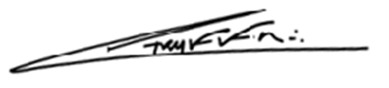 ________________________________________Wilson Alves CardosoPresidenteITEMDESCRIÇÃOUNID.QUANT.ITEMDESCRIÇÃOUNID.QUANT.1Contador ou empresa de contabilidade - Profissional responsável em acompanhar a parte contábil do projeto, dando suporte e garantindo a veracidade de todos os documentos fiscais recebidos durante execução.Prestação de Serviço - Mensal12